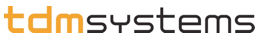 News                       ZUR SOFORTIGEN VERÖFFENTLICHUNGTDM Systems						Für weitere redaktionelle Informationen wenden Sie sich bitte an:1665 Penny Lane					Ed Szykula, Kracoe Szykula & Townsend, Inc.Schaumburg, IL 60173				szykula@ksthip.com847. 605.1269 www.tdmsystems.comTDM Systems gibt DSI als neuen Vertriebspartner für seine Werkzeugdatenmanagementsysteme bekanntSchaumburg, IL— TDM Systems, der Digitalisierungsspezialist und führende Anbieter von Werkzeugdatenmanagementsystemen, hat die Ernennung von Desarrollo de Sistemas Informáticos (DSI) als Value-Added Reseller für TDM-Softwareprodukte in Mexiko bekannt gegeben. DSI wurde 1989 gegründet und bietet Lösungen für Industrie 4.0-CAD/CAM/CAE-Anwendungen, technische Ausarbeitungen, Augmented Reality und Anwendungen in den Bereichen fotorealistische Darstellungen, Architektur und Bauwesen sowie elektrische und Fotovoltaikanlagen an. DSI verfügt über ein komplettes Portfolio an Lösungen für Unternehmen, die sich entschieden haben,  auf Industrie 4.0-Anwendungen  umzustellen.„Wir freuen uns, bekannt zu geben, dass DSI Vertriebspartner für TDM-Produkte und TDM-Lösungen wird. Das Unternehmen wird bei der Umsetzung unserer strategischen Vision für Mexiko ein hervorragender Partner sein“, erklärte Gregg Bigleman Ph. D., TDM Vertriebsleiter Lateinamerika.Jorge Sánchez, Geschäftsführer von DSI, fügte hinzu: „Die Produktreihe der Werkzeugdatenmanagementsysteme von TDM Systems unterstützt uns, die Ziele unserer Kunden hinsichtlich Integration von Informationstechnologien in die Digitalisierung ihrer Prozesse zu erfüllen.“Seit mehr als 25 Jahren ist TDM Systems der führende Anbieter von Werkzeugdatenmanagementlösungen in der Zerspanungsindustrie. Mit der Tool Lifecycle Management-Strategie liegt der Schwerpunkt von TDM Systems auf der Prozessoptimierung – weiter –TDM Systems gibt bekannt …2/ durch optimale Werkzeugplanung und Werkzeugbereitstellung. Die Erstellung und Bearbeitung von Werkzeugdaten und Werkzeuggrafiken, die Integration von Werkzeug-Know-how und 3D-Grafiken in die CAM-Planung und die Organisation des kompletten Werkzeugzyklus auf Werkstattebene sind die drei Kernkompetenzen von TDM Systems. Als Mitglied der Sandvik Gruppe greift TDM Systems bei der Entwicklung seiner Softwareprodukte auf die Expertise verschiedener Werkzeughersteller zurück. www.tdmsystems.comDesarrollo de Sistemas Informáticos (DSI) verfügt über ein komplettes Portfolio an Lösungen für Unternehmen, die sich an der Umstellung auf Industrie 4.0-Anwendungen beteiligen wollen. Das Unternehmen ist nach dem mexikanischen Standard MoProSoft Level 3 zertifiziert. DSI deckt für einige der Produkte, die das Unternehmen anbietet, sowohl mexikanische als auch lateinamerikanische Vertriebsgebiete ab. www.dsi.com.mx -30-